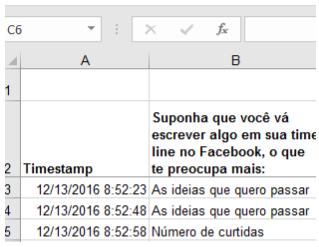 Figura 1 -Demonstrativo de resposta em planilhaFonte: Planilha disponibilizada pelo Google Forms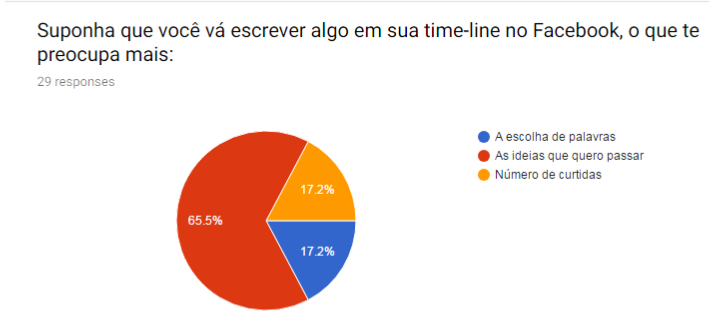 Figura 2 - Demonstrativo de resposta em gráficoFonte: Dados dos autores (Google Forms)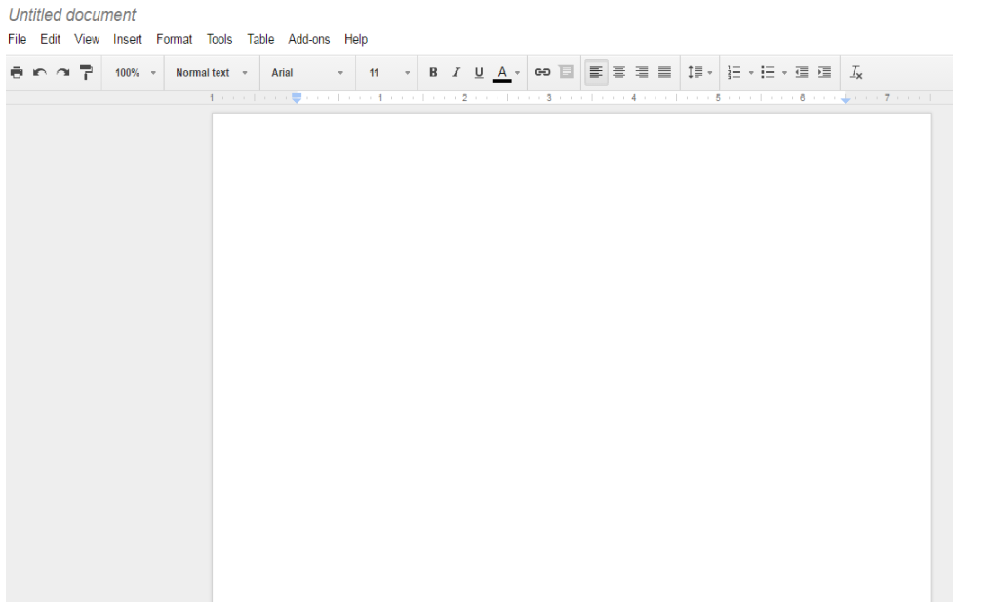 Figura 3 - Página de escrita do Google DocsFonte: Google DocsFigura 4 – Demonstração de Comentário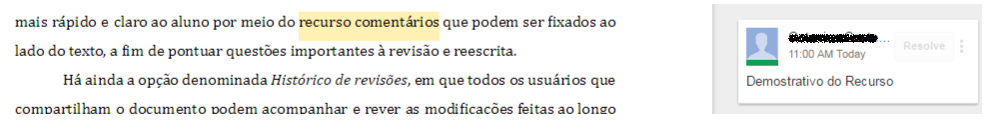 Fonte: Google Docs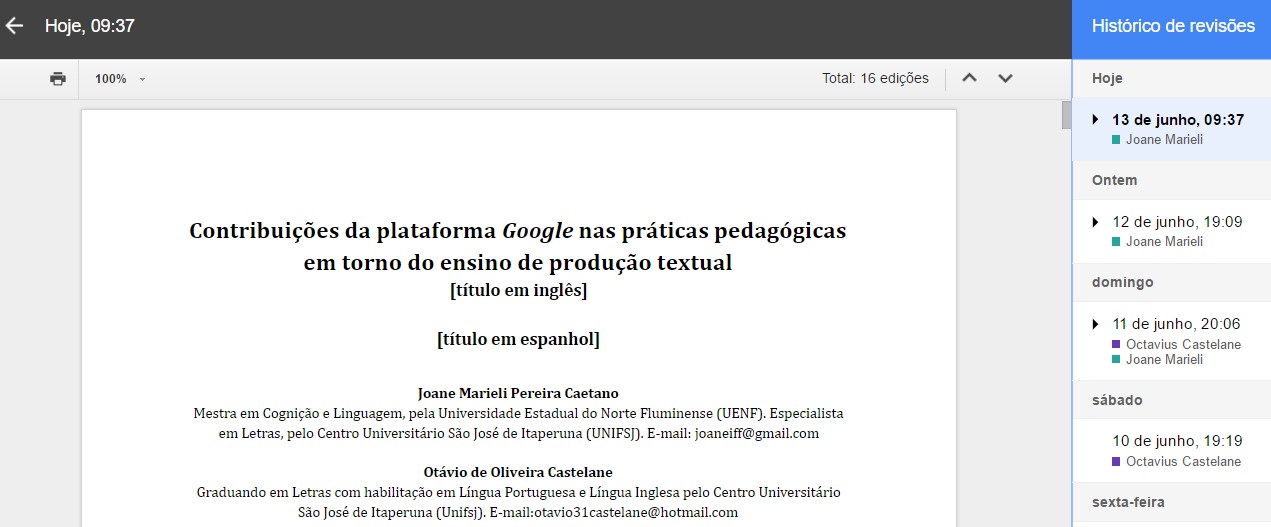 Figura 5 – Histórico de AlteraçõesFonte: Demonstrativo dos autores (Google Docs)